FEDERAȚIA MOLDOVENEASCĂ DE FOTBAL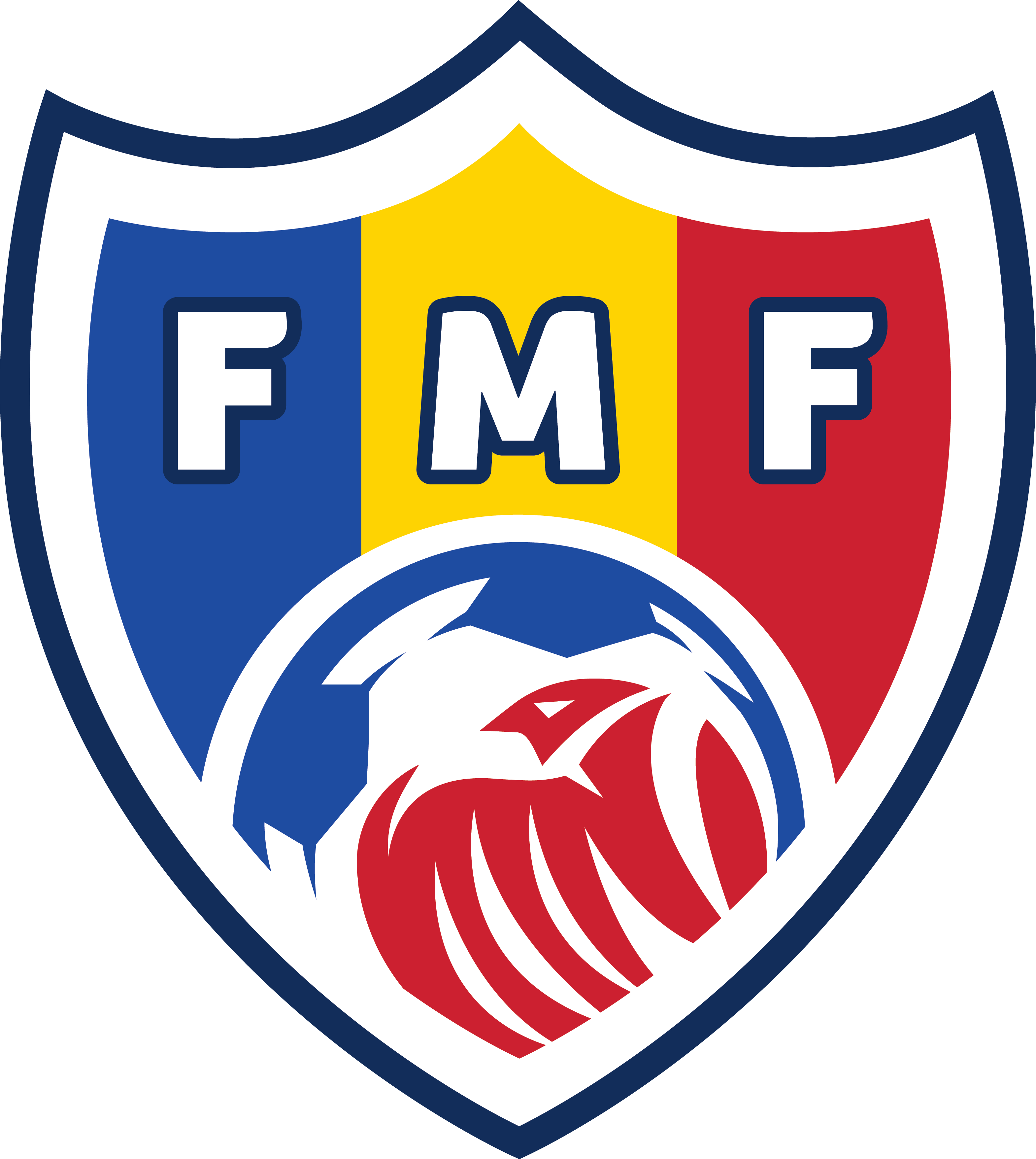 TABEL NOMINALal administraţiei echipei 					pentru participare în Campionatul (Cupa) Republicii Moldova la fotbalediţia 2019Aprobat Petru Soltanici, Director Competiţii 			   “_________”  _____________________2019Semnătura - ştampila clubului 				FEDERAŢIA MOLDOVENEASCĂ DE FOTBAL TABEL NOMINALal staff-ului tehnic echipei 					pentru participare în Campionatul (Cupa) Republicii Moldova la fotbalediţia 2019Aprobat Petru Soltanici, Director Competiţii  ___________________	“_________”  _______________2019Semnătura – ştampila 	clubului 				№Numele, PrenumeleFuncţiaData naşteriiSemnăturaPreşedinteVicepreşedinteDirectorOfiţer de presăContabil-şef№Numele, PrenumeleData naşteriiCetăţeniaLicenţa(diploma)ValiditateFuncţiaAprobatAntrenor principalAsistentul 1Antrenor de portariDirector tehnicAntrenor de pregătire fizicăAsistentul 2ManagerMedicMasor